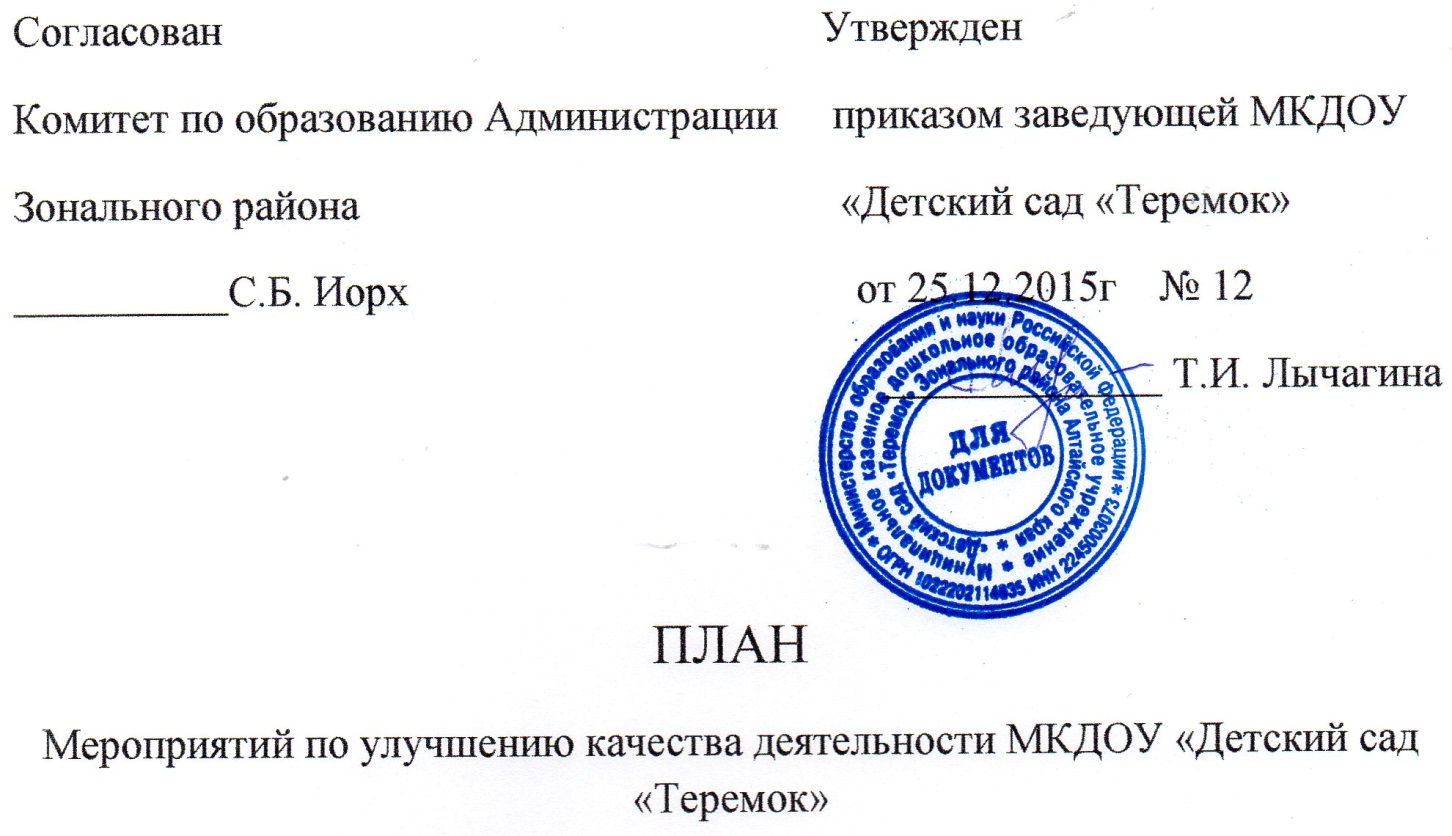 № п/пНаименование мероприятияОснование включения в план(результат НОК ОД)Срок реализацииОтветственныйРезультатПоказатели, характеризующие результат выполнения мероприятия1Разместить сведения об организации и ее деятельногсти на официальном сайте в сети интернетОтсутствие сведений об организации и ее деятельности20.01.2016гГринимаер Л.В.На сайте размещены сведения об организации и ее деятельностиДоля получателей образовательных услуг, удовлетворенных доступностью сведений об организации и ее деятельности2Разместить сведения  о педагогических работниках на официальном сайте в сети интернетОтсутствие сведений: контактные телефоны руководителя, наименование направлений подготовки и специальности педагогических работников, данные о повышении квалификации  педагогических работников25.01.2016гГринимаер Л.В.На сайте размещены сведения о педагогических работниках, телефоны руководителя, наименование направлений подготовки и специальности педагогических работников, данные о повышении квалификации  педагогических работниковДоля получателей образовательных услуг, удовлетворенных доступностью сведений3Создать условия для комфортной среды в ДОУ: ремонт крышы, окон, утепление дверейКрыша, окна и двери требуют ремонта31.12.2016гЛычагина Т. И.Комфортная среда в ДОУДоля получателей образовательных услуг, удовлетворенных комфортной средой в ДОУ4Обеспечить воспитанников психолого-педагогической, социальной помощью через реализацию договора о ППМС- помощиОтсутствие психолога10.03.2016гЛычагина Т.И.Наличие договора ППМСДоля получателей образовательных услуг, удовлетворенных возможностью получать психолого-педагогическую и социальную помощь5Разработать программу экологического воспитания детей Отсутствие программы экологического воспитания детей15.04.2016гГринимаер Л.В.Наличие программы экологического воспитания детейДоля получателей образовательных услуг, удовлетворенных получать услуги по экологическому воспитанию6Разработать программу индивидуального сопровождения воспитанников с ОВЗ и (или) детей инвалидов по запросу участников образовательного процессаОтсутствие программы индивидуального сопровождения воспитанников с ОВЗ и (или) детей инвалидов 01.09.2016гНовикова О. А.Наличие программы индивидуального сопровождения воспитанников с ОВЗ и (или) детей инвалидовДоля получателей образовательных услуг, удовлетворенных возможностью индивидуального сопровождения